Scheda di ADESIONE FESTIVAL DELLA CULTURA PARALIMPICA                  TARANTO, 14-17 NOVEMBRE 2023Trasmettere entro il 10/10/2023 a: puglia@comitatoparalimpico.it                                                                                                                                                 Il Dirigente ScolasticoData	 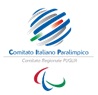 RegioneProvinciaProvincia       I.C.                     I° grado               II° grado       I.C.                     I° grado               II° gradoIstituzioneCittàCittàViaTelefonoE-mailDirigenteTel.E-mailDocente Referente Cognome e NomeCellulareE-mailDocente accompagnatoreCognome e NomeCellulareE-mail                         Indicare il giorno di partecipazione                         Indicare il giorno di partecipazione                         Indicare il giorno di partecipazionePresenza totale studenti N. ____ di cui N. ____ studenti con disabilità(precisare il tipo di disabilità  ________________________________)